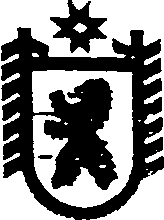 Республика КарелияКОНТРОЛЬНО-СЧЕТНЫЙ КОМИТЕТ СЕГЕЖСКОГО МУНИЦИПАЛЬНОГО РАЙОНАПОСТАНОВЛЕНИЕот 05декабря 2016 года   №81  СегежаОб утверждении нормативов количества и предельные цены товаров, работ, услуг на обеспечение функций Контрольно-счетного комитета Сегежского муниципального района В соответствии с  частью 5  статьи 19 Федерального закона от 05.04.2013                       № 44-ФЗ «О контрактной системе в сфере закупок товаров, работ, услуг для обеспечения государственных и муниципальных нужд», постановлением Правительства Российской Федерации от 13.10.2014 № 1047 «Об общих требованиях к определению нормативных затрат на обеспечение функции государственных органов, органов управления государственными внебюджетными фондами и муниципальных органов» руководствуясь постановлениями администрации Сегежского муниципального района от 31.03. 2016  № 261 «Об утверждении Требований к порядку разработки и принятия муниципальных правовых актов о нормировании в сфере закупок для обеспечения муниципальных нужд муниципального образования «Сегежский муниципальный район» и от 12.05.2016 № 389 «Об утверждении Правил определения нормативных затрат на обеспечение функций органов местного самоуправления Сегежского муниципального района, в том числе подведомственных им казенных учреждений» Контрольно-счетный комитет  Сегежского   муниципального    района    п о с т а н о в л я е т:   1. Утвердить прилагаемые нормативы количества  и предельные цены товаров, работ, услуг на обеспечение функций Контрольно-счетного комитета Сегежского муниципального района.2. Установить, что нормативы количества и (или) цены товаров, работ, услуг могут быть изменены постановлением председателя Контрольно-счетного комитета Сегежского муниципального района в пределах утвержденных на эти цели лимитов бюджетных обязательств по соответствующему виду нормативных затрат.3.Председателю Контрольно-счетного комитета Сегежского муниципального района (Т.И. Рудковской) в течение 7 рабочих дней со дня официального подписания настоящего документа разместить его в Единой информационной системе в сфере закупок (www.zakupki.gov.ru).4. Отделу информационных технологий администрации Сегежского муниципального района (Т.А.Слиж) обнародовать настоящее постановление  путем размещения официального текста настоящего постановления в  информационно-телекоммуникационной сети «Интернет» на официальном сайте администрации Сегежского муниципального района  http://home.onego.ru/~segadmin.5.  Контроль за исполнением настоящего постановления оставляю за собой.Председатель Контрольно-счетного комитетаСегежского муниципального района                                                                Т.И. Рудковская                                                                                                УТВЕРЖДЕНЫ                                                                                                           Постановлением Контрольно-                                                                                                           счетного комитета Сегежского                                                                                          муниципального района                                                                                      от 05.12. 2016 г. №81Нормативы количества и предельные цены товаров, работ, услуг на обеспечение функций Контрольно-счетного комитета Сегежского муниципального районаТаблица 1Нормативы и предельные цены, используемые для определения нормативных затрат на оплату услуг по сопровождению и приобретению иного программного обслуживания, за исключением справочно-правовых систем Таблица 2Нормативы и предельные цены, используемые для определения нормативных затрат на приобретение принтеров, многофункциональных устройств,  копировальных аппаратов (оргтехники), носителей информацииТаблица 3Нормативы и предельные цены, используемые для определения нормативных затратна приобретение расходных материалов для различных типов принтеров, многофункциональных устройств, копировальных аппаратов ( оргтехники) Таблица 4Нормативы и предельные цены, используемые для определения нормативных затрат для приобретения мебелиТаблица 5Нормативы и предельные цены, используемые для определения нормативных затрат для приобретения канцелярских принадлежностейТаблица 6Нормативы и предельные цены, используемые для определения нормативных затрат для приобретение иных товаров и услугТаблица № 7Нормативные затраты на проведение диспансеризации работниковТаблица № 8Нормативные затраты на приобретение образовательных услуг по профессиональной переподготовке и повышению квалификации  Закупка не предусмотренных в нормативах количества товаров, работ и услуг на обеспечение функций Контрольно-счетного комитета Сегежского муниципального и  осуществляется в пределах доведенных лимитов бюджетных обязательств на текущий год.№п/пНаименованиепрограммного продуктаКоличество единиц программного продуктаПредельная цена,руб./ ед.1.Сопровождение информационных систем бухгалтерского учета 13000  2. Сопровождение информационных систем электронного документооборота15000№п/пНаименование товараНорматив количества,Ед./ должностьПредельная цена,руб./ ед.1.2.3.4.1.Персональный компьютер (ноутбук, мышь, или моноблок, клавиатура, мышь, или системный блок, монитор, клавиатура, мышь, ИБП)          1 (дополнительно 1 ноутбук для проведения выездных проверок)          50 000  2.Лазерное МФУ (или комплект: лазерный принтер, сканер)125 000  3.Носитель памяти (флешка)1(дополнительно по 1 ед. владельцам ЭЦП)400№ п/п Наименование товараНорматив количества, ед. /  годПредельная цена, руб. /ед.1.2.3.4.Клавиатура1500Мышь1500Внешний жесткий диск15 000Картридж для лазерных МФУ и принтеров 2 для каждого устройства1 500НаименованиеКоличество мебелиЦена за единицуСтол рабочийне более 1 единицы в расчете на сотрудникане более 5,0 тыс. рублей включительно Тумба для оргтехники не более 1 единицы в расчете на сотрудникане более 4,5 тыс. рублей включительноКреслоне более 1 единицы в расчете на сотрудникане более 6,0 тыс. рублей включительно Стулне более 1 единицы в расчете на сотрудникане более 1,5 тыс. рублей включительно Шкаф книжныйне более 1 единицы в расчете на кабинетне более 8,0 тыс. рублей включительно Шкаф платяной1 на 2 сотрудникане более 8,0 тыс. рублей включительно Шкаф  металлический (сейф)не более 1 единицы в расчете на кабинет (по необходимости) не более 10,0 тыс. рублей включительно № п/пНаименование товара Норматив количества, Ед.  / сотрудникаПредельная цена, руб./ед.Периодичность получения, раз/ год1.2.3.4.5.1.Антистеплер1301 /32.Блокнот2201/13.Бумага А4Не более 5 упаковок (на организацию)2501/14.Бумага для записей клеевая2 (блока)151/1 5.Дырокол1 ( на кабинет)4001/36.Ежедневник11001/17.Зажим для бумаг1 ( упаковка)501/18.Закладки с клеевым краем3 ( упаковка)301/19.Карандаш простой251/110.Клей-карандаш1351/111.Клей ПВА1101/112.Кнопки5 ( упаковка) 201/113.Корректирующая жидкость1151/114.Ластик1101/115.Линейка1101/316.Лоток для бумаг41001/317.Маркеры, текстовыделители4251/118.Нож канцелярский1151/319.Ножницы канцелярские 1601/320.Органайзер12001/521.Папка-конверт1101/122.Папка скоросшиватель2061/123.Папка архивная1071/124.Папка-регистратор3901/125.Папка с файлами1351/126.Папка с зажимом1451/127.Папка-уголок351/128.Папка-файл с боковой перфорацией1801/129.Ручка гелевая1151/130.Ручка шариковая151/131.Скобы для степлера4 ( упаковка) 71/132.Скотч1401/133.Скрепки2 ( упаковка) 151/134.Степлер1601/335.Степлер (скрепление до 220 листов)11301/336.Точилка1 ( на кабинет)3501/337.Нитки для прошивания дел1501/138.Игла 1501/339.Краска штемпельная1 ( на кабинет) 801/140. Штемпельная подушка1 ( на кабинет) 1201/3№ п/пНаименование товара, работы, услугиЕдиница измеренияНорматив количества, Ед.  Периодичность получения раз/ годПредельная цена, руб./ед.1.2.3.4.5.6.1.заправка и восстановление картриджей для принтеров, многофункциональных устройств (оргтехники) картридж черно-белыйЕд.согласно количеству используемых в работе принтеров, МФУне чаще 2 раза в месяц500Наименование, или категория (группа) должностейКоличествоЦена проведения диспансеризации в расчете на 1 работника, руб.Услуги по диспансеризации не более 1 единицы в расчете на работникане более 5,5 тыс.     НаименованиеЦена обучения одного работника по виду дополнительного профессионального образованияОбразовательные услуги по профессиональной переподготовкене более 40,0 тыс. рублей включительноповышению квалификациине более 20,0 тыс. рублей включительно